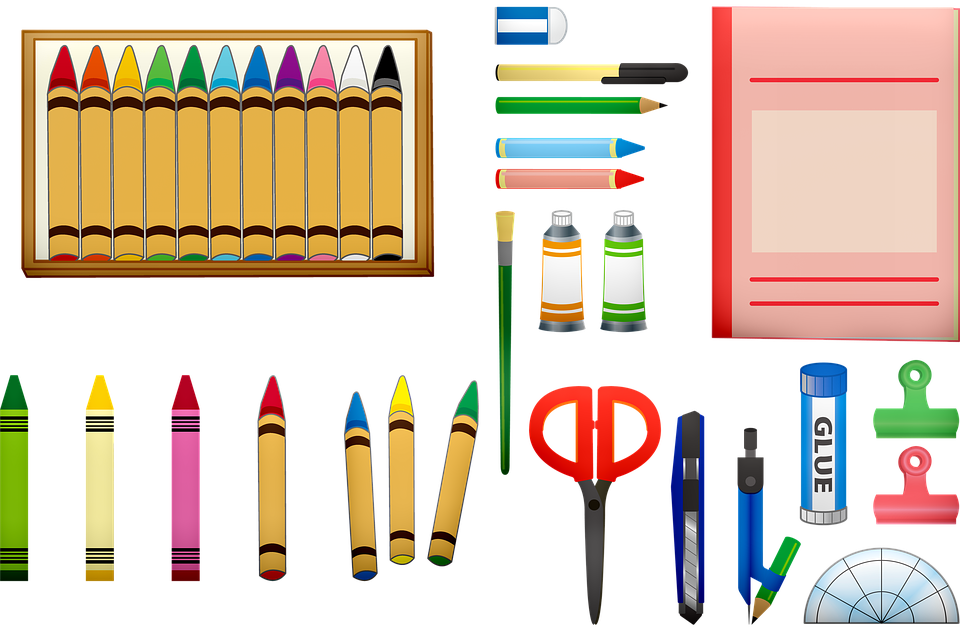 2024-2025 School YearDear Parents and Future Fourth Graders, Welcome to 4th grade!! We’re very excited about getting to know you and being your teacher this year. To get us off to a great start, here’s a list of supplies that you will need for this year. Please bring them to school on the first day, Thursday, September 5th.All 4th graders will need:pencils #2 (1 box of 12 sharpened)pencil sharpener (hand-held) 4C onlycap erasers for pencils (small package)red pen 4C onlycolored pencils (twistables preferred, box of 12)markers (box of 8-10) scissorsOne highlighter (any color) 4C only2 black sharpies (medium point) 4C onlypencil case to hold supplies in deskdry erase markers/eraser or black felt (8 x 12)  (box of 8, assorted colors)Tissues antibacterial wipesEarbuds or headphones (required)Post-It Notes, 3 x 3, 100 pack, any color, plain, no linesNote to Parents:Your child’s homeroom teacher will be confirmed in August. You may be asked to supply a few additional items that are unique to that teacher. If your family needs support in purchasing any of the supplies listed, please contact Bailey Pangman at bpangman@niskyschools.org or (838)200-3954.  All requests always remain confidential.  Thank you,Ms. Castren (4C)Mrs. DiRienzo (4D) and Mrs. Bielawski (4B)Thanks